Team Hawking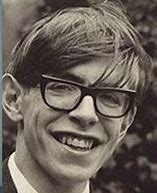 MaryamLola-GrayHibaHijaabRubyUhbaanOscarHassan